Covoras antipraf Polyplush Lite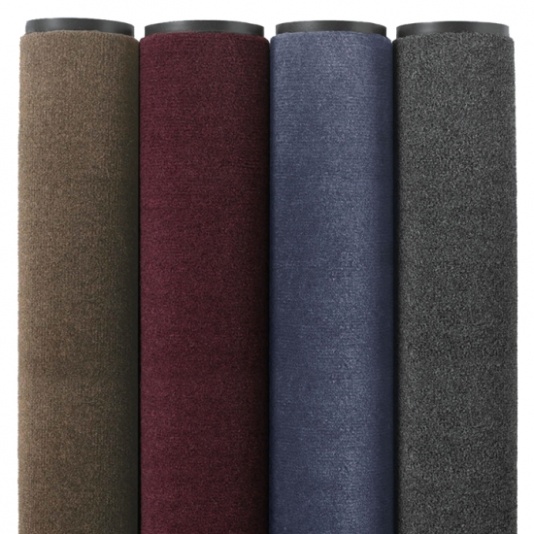 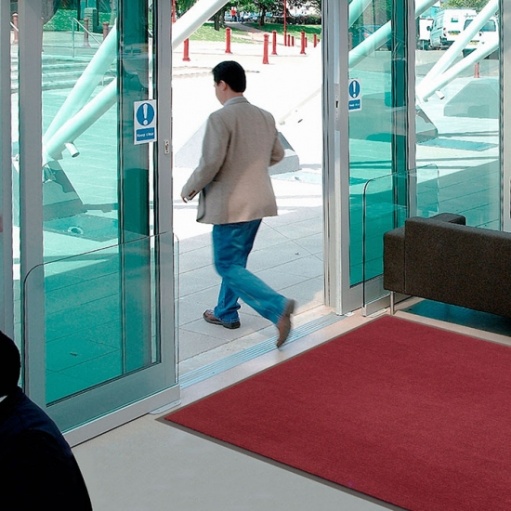 Descriere Produs:Covorasul Polyplush Lite este simplu, elegant, plusat si destinat traficului pietonal usor. Accesibil ca prêt si functionalitate ridicata, cu o capacitate mare de absorbtie a apei si deasemenea ascunde in interiorul firelor particolele fine de praf. Covorasele de intrare absorbante Polyplush Lite  sunt cele mai vandute pentru utilizarea in conditii de trafic moderat. Suportul de vinyl este rezistent la umeditate, la alunecare si nu pateaza pardoseala.Marginea subtire permite trecerea  cu usurinta a piciorului, carucioarelor si scaunelor cu rotile peste covoras, fara sa se deplaseze.Utilizare recomandata:  in interiorul birourilor, magazinelor.Specificatii:Smocuri de fire secționate din 100% PolypropilenaSuport: vinyl negru durabilGreutate fire: 350 grame de fire/m²Capacitate de absorbție a apei si murdariei: 3 litri/m²;Grosime totala: 4.5 mm.Greutate totala: 2.4 kg/m²Rezistenta la foc: EN 13501-1-Cfl-S1Dimensiuni standard: 60 × 90 cm; 90 × 150 cm; 120 × 180 cmDimensiuni personalizate: 90 cm × ml; 120 cm × mlDimensiuni la rola: 90 cm × 18.3 ml; 120 cm × 18.3 mlCulori disponibile: gri, maro, albastru, rosu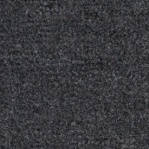 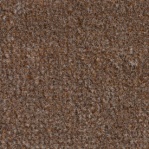 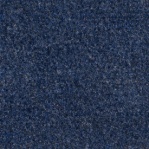 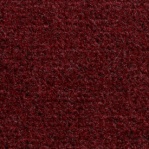 Curatare: prin aspirare sau injectie/extractive